Kochane DzieciakiNa początek link do naszej książki….ale nie róbcie wszystkiego od razu 😊1 https://flipbooki.mac.pl/przedszkole/druk/npoia-bbplus-kp-4.pdf to jest link do książki fioletowej (5-6 latki) str. 53-61Witajcie w nowym tygodniu.. .To już kolejny tydzień naszego wspólnego  zdalnego nauczania… Kochani jak spojrzycie w kalendarz to zobaczycie,  że spędzimy ze sobą jeszcze tylko 3 tygodnie…więc niech to efektowne tygodnie… do dzieła nasze SMERFIKI…Kochani, jesteście ciekawi co na Was czeka w tym tygodniu?? Pewnie tak, to już dłużej nie czekamy tylko zaczynamy W tym tygodniu w tematykę wprowadzi  WAS …piosenka…https://youtu.be/d_vuxQ-9iVQTen tydzień będzie Wam bardzo bliski, bo dotyczy tematyki, w której to WY jesteście ekspertami…BĘDZIEMY ROZMAWIAĆ O DZIECIACH .. o ich marzeniach, potrzebach ,…. ALE DZIŚ:Wita Was słoneczny ranek,tyle dzisiaj niespodzianek,tyle przygód czeka Was.Pierwszy czerwca ! Wstawać czas !Dzisiaj święto wszystkich dzieci –to szczególny dla Was czas.Jasne  słonko sobie  świeci,spoza chmur uśmiecha się.Śle życzenia i buziaki.Bo to jest wspaniały dzień….Życzymy Wam dzieciakiśmiechu w domui lodów w niedzielę,i przyjaciół wspaniałych i prezentów wiele.Kochani dziś nie zaczniemy od książek ..dzisiaj jest Wasze ŚWIĘTO wiec dzień wyjątkowy …dlatego mamy dla was kilka propozycji zabaw, które mogą uatrakcyjnić Wasz wyjątkowy dzień (mogą ale nie muszą)ZACZYNAMY Wspólna praca plastycznaPraca plastyczna to opcja, która sprawdzi się zarówno na ładną pogodę, jak i na deszczowy dzień spędzony . malowanie po starych prześcieradłach grubymi pędzlami i wałkami - dobrze, jeśli ogromne prześcieradła potraktujecie jak kolorowanki. Dlatego wcześniej przygotuj(nie przymusowe) na nich kontury narysowane markerem – nasz faworyt malowanie po torbach płóciennych albo t-shirtach -  Do malowania potrzebujesz farb akrylowych, specjalnych mazaków lub pasteli (dostosowanych do malowania po materiale). Pamiętaj, by w środek torby włożyć folię aluminiową albo śliską tekturkę, by farby nie przebiły na drugą stronę. Po wyschnięciu farby, w celu utrwalenia namalowanego wzoru, dobrze jest przeprasować torbę/tshirt przez papier śniadaniowy (żelazko ustawić na najmniejszą temperaturę).praca ceramiczna - zabawa z gliną, plasteliną lub innymi masami sensorycznymi to dla dziecka nie tylko duża atrakcja, ale też okazja do ćwiczeń manualnych i rozwijania wyobraźni przestrzennej. Piknik rodzinny A może uda  się WAM połączyć różne motywy i zorganizować piknik  Jedzenie na kocach, dania z grilla… a do tego można zorganizować turniej sportowy lub szukanie skarbów(słodyczą), wspólna praca plastyczna - ogrom atrakcji zachwyci dzieciaki i sprawi, że będą wspominać  ten Dzień Dziecka z uśmiechem na twarzy!Dzień planszówek-  zorganizowanie rozgrywek, (działa też przy starszych dzieciach, moje starszoludy 15 i 18 lat chętnie spędzają z nami tak wieczory – u nas w domu UNO , CHIŃCZYK I SCRABBLE – polecam M.J) Festiwal smaków- wspólne wymyślanie menu na Dzień Dziecka  i oczywiście wspólne  gotowanieHit z naszych lat młodości – podchody To kilka naszych propozycji …A może macie inny pomysł ? MIŁEJ ZABAWY I CUDOWNEGO DNIA DZIECKA  😊WtorekKOCHANI wczoraj był dzień laby  wypoczęci, zadowoleni, pełni sił ..zaczynamy W dniu dzisiejszym zapraszamy Was do wysłuchania opowiadania https://www.youtube.com/watch?v=okVZVZYxNcsKochani spróbujcie teraz odpowiedzieć  na pytania:- Co śniło się Frankowi?- O czym opowiadał Adzie?- Jak zachowywali się chłopcy?- Co zrobił kapitan?- Kim został Franek na meczu?- Co powiedzieli chłopcy Frankowi na pożegnanie?- Co będzie ćwiczył Franek?- Jak oceniasz zachowanie chłopców na początku, a jak potem, po rozmowie z kapitanem? (TOLERANCJA oznacza cierpliwość i wyrozumiałość dla odmienności. Jest poszanowaniem cudzych uczuć, poglądów, upodobań, wierzeń, obyczajów i postępowania, choćby były całkowicie odmienne od własnych albo zupełnie z nimi sprzeczne. Współcześnie rozumiana tolerancja to szacunek dla wolności innych ludzi, ich myśli i opinii oraz sposobu życia.)Zastanówcie się czym jest dla WAS TOLERANCJA- PODZIELCIE TO TRUDNE SŁOWO NA SYLABY I NA GŁOSKI , pozwoli Wam to lepiej je zapamiętać. A teraz specjalne zadanie … pod ilustracjami z tego opowiadania ,w waszych czytankach są krótkie teksty do czytania. Zadanie polega na ich przeczytaniu… Do dziełaA teraz Kochani czas na druga część dnia Tym razem obejrzyjcie bajkę, to ona wprowadzi WAS w temat tego zadaniahttps://www.youtube.com/watch?v=zl_dYe03Yx0WASZYM ZADANIEM BĘDZIE STWORZENIE OBRAZU…pt DZIECI ŚWIATA… (technika, format dowolny)… liczymy na waszą kreatywność…DO DZIEŁAŚrodaKOCHANIE  w tym tygodniu środa nie będzie artystyczna ..ale też będziecie zadowoleni… będzie matematyczno –sportowa….To zaczynamy od…tak od matematyki KOCHANI ..wprowadzenie poniżej…https://view.genial.ly/5ea6c3eb63183e0d9443b0d8/presentation-rodzaje-wagBRAWO!!!!  Już wiecie, ze dziś będziemy WAŻYĆ !!! ..do tego zadania potrzebujemy wagi ..więc do dzieła – spróbujcie sami wykonać swoja wagę- tu jest instrukcja : https://ekodziecko.com/wagaA teraz kilka zadań z ważeniem :http://scholaris.pl/zasob/49539?fbclid=IwAR1t4nzoSC6GoDQZ_xYHVT2hlp3YYsjCQc10h4QF45Lu7bbNlVSYKtAXk18http://www.scholaris.pl/resources/run/id/102135?fbclid=IwAR1Nr602W2h_wrec9iZo__wvm4JThCedGmtleAhB8LhYyUbHai05UVkcS2cDzielnie poradziliście sobie z ważeniem Teraz czas na gimnastykę ..Strój sportowy założony to zaczynamy :https://youtu.be/LVSMZjOwcTQCzwartekPobudka śpiochy! Pamiętaliście żeby powiedzieć rodzicom Dzień dobry i dać buziaka?  Pewnie tak… zaczynamy Na początek przypomnimy sobie Wasze prawa i obowiązki Gotowi? To do dzieła:https://epodreczniki.pl/wczesnoszkolna/KL1_ORE_V9_LATO_1_4_31_153_p1https://epodreczniki.pl/wczesnoszkolna/KL1_ORE_V9_LATO_1_4_31_153_p2https://epodreczniki.pl/wczesnoszkolna/KL1_ORE_V9_LATO_1_4_31_153_p3Powtórzone ?… to teraz sprawdzimy co pamiętacie :https://epodreczniki.pl/wczesnoszkolna/KL1_ORE_V9_LATO_1_4_31_153_p4Kochani pomyślcie jakie obowiązki Wy wykonujecie w swoim domu? i czy się z nich wywiązujecie? …Na podsumowane tego trudnego tematu zaproponujemy Wam wykonanie kartki dla swojego przyjaciela…więc do działa…Teraz posłuchamy piosenki „ Kolorowe dzieci”https://www.youtube.com/watch?v=Y_kIVuTfVk4Gdyby, gdyby moja mamaPochodziła z wysp BahamaTo od stóp po czubek głowyByłabym czekoladowaMogłam przyjść na świat w CejlonieNa wycieczki jeździć słoniemI w Australii mieć tatusiaI z tatusiem łapać strusieNie patrz na to i (jo) w jakim krajuJaki kolor i (jo) dzieci mająI jak piszą na tablicyTo naprawdę się nie liczy!Przecież wszędzie i (jo) każda mamaKażdy tata i (jo) chce tak samoŻeby dziś na całym świecieMogły żyć szczęśliwe dzieciMogłam małą być JaponkąCo ubiera się w kimonkoLub w Pekinie z rodzicamiRyż zajadać pałeczkamiOd kołyski żyć w TunisiePo arabsku mówić dzisiajLub do szkoły biec w MombasieTam gdzie palmy rosną w klasieNie patrz na to i (jo) w jakim krajuJaki kolor i (jo) dzieci mająI jak piszą na tablicyTo naprawdę się nie liczy!A teraz to co Tygrysy lubią najbardziej – gorzej z rodzicami i domownikami Wykonaj instrumentalizację do piosenki (jeśli masz możesz zagrać na grzechotce, bębenku, lub wykonaj perkusję z garnka i łyżki :)  MOŻESZ też stworzyć układ tanecznyPiątekDzień rozpoczynamy od powtórzenia nazw miesięcy , które już znacie …GOTOWI to uważnie obejrzyjcie bajkę https://www.youtube.com/watch?v=m_-qLMJjmnUA teraz przećwiczmy :https://www.matzoo.pl/zerowka/miesiace_48_342https://wordwall.net/pl/resource/739150/przyroda/kolejno%c5%9b%c4%87-miesi%c4%99cy-w-roku-klasa1SUPER ZNACIE NAZWY MIESIĘCY….Teraz czas na powtórkę  literek…https://wordwall.net/pl/resource/1159720/utrwalenie-poznanych-literek ŚWIETNIE SOBIE PORADZILIŚCIE Teraz trochę poczytamy :https://epodreczniki.pl/wczesnoszkolna/KL1_ORE_V9_LATO_1_4_31_152_p3Super sobie radzicie …A teraz coś co Tygryski lubią najbardziej … czyli matematyka GOTOWI ?? ZACZYNAMY …(dziś poćwiczymy spostrzegawczość)Szeregowanie https://zasobyip2.ore.edu.pl/uploads/publications/7735b31974ca0025b6fb427a756fa7a4_/index.htmlPołącz w pary https://zasobyip2.ore.edu.pl/uploads/publications/3d1d545442b2a255bccab2a2c5587de2_/index.htmlRytmy:  https://view.genial.ly/5ecec2cd95a58b0d8d8c7e03Ćwiczenia na spostrzegawczość https://view.genial.ly/5ec91b27ad9c9e0d8e207940 https://view.genial.ly/5eca59e2f3aac90d34a37c23Na zakończenie dla chętnych mamy zadania z treścią https://epodreczniki.pl/wczesnoszkolna/KL1_ORE_V9_LATO_1_4_31_151_p4zabawy z kostkami :

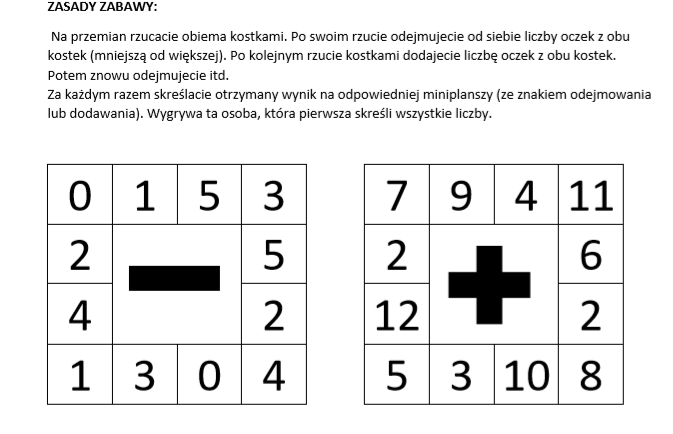 Na dziś to już koniec…..Do zobaczenia w poniedziałek!